BEFORE THEPENNSYLVANIA PUBLIC UTILITY COMMISSIONPennsylvania Public Utility Commission	:		R-2020-3019369 (Water)Office of Consumer Advocate	:		C-2020-3019751Office of Small Business Advocate	:		C-2020-3019767Jessica and Jeffrey LaBarge	:		C-2020-3019627Mr. and Mrs. Gerald S. Lepre, Jr.	:		C-2020-3019646Victoria Lozinak	:		C-2020-3019778Charles and Jennifer Spryn	:		C-2020-3019905Cherise H. Sympson	:		C-2020-3020209David Dollard	:		C-2020-3020219Jan K. Vroman	:		C-2020-3020220Pennsylvania-American Water Large User Group	:		C-2020-3020238Anna-Maria Rucci	:		C-2020-3020245West Norriton Township	:		C-2020-3020401Andrew Wu	:		C-2020-3020497Timothy Fuhrmann	:		C-2020-3020516Terrence Reilley and Dorothy Reilley	:		C-2020-3020524Ahmed Rashed	:		C-2020-3020546Dennis Gore	:		C-2020-3020547Bryan A. Stephen	:		C-2020-3020699Sam Galdieri	:		C-2020-3020841Robert D. and Maryann Reardon	:		C-2020-3020842Maria Moceri	:		C-2020-3020843Dennis Sweigart	:		C-2020-3020845Anne Leithiser	:		C-2020-3020846Sharon Higinbotham	:		C-2020-3020851Diane Vottero	:		C-2020-3020852Linda C. Denby 	:		C-2020-3020887	Michael Palin 	:		C-2020-3020888	Ron Bair, Jr. 	:		C-2020-3020889	Michael Andrews 	:		C-2020-3020892Thomas Blakely 	:		C-2020-3020893	Pamela Blakely 	:		C-2020-3020894	Shannon Haig	:		C-2020-3020933	Randy and Sandra McKinley 	:		C-2020-3020934	Timothy Peter Walsh 	:		C-2020-3020935	Andrew D. Sproat 	:		C-2020-3020936	John Norton  	:		C-2020-3020937	 Christopher Visco 	:		C-2020-3020938	Tom E. Will  	:		C-2020-3020939	 East Norriton Township 	:		C-2020-3021060		Robert Redinger, Jr.	:		C-2020-3021167Leroy James Watters, III	:		C-2020-3021380Gregory and Catherine Gannon	:		C-2020-3021381				:		                v.	:						:Pennsylvania-American Water Company	:  Pennsylvania Public Utility Commission	:		R-2020-3019371 (Wastewater)Office of Consumer Advocate	:		C-2020-3019754Office of Small Business Advocate	:		C-2020-3019772Jessica and Jeffrey LaBarge	:		C-2020-3019627Mr. and Mrs. Gerald S. Lepre, Jr.	:		C-2020-3019646William H. Rissmiller	:		C-2020-3020198	David Dollard	:		C-2020-3020219Pennsylvania-American Water Large User Group	:		C-2020-3020240Terrence Reilley and Dorothy Reilley	:		C-2020-3020524Dennis Gore	:		C-2020-3020547Hal H. Harris	:		C-2020-3020563Svetlana Perminova and Viktor Ushenko	:		C-2020-3020829Sam Galdieri	:		C-2020-3020841Timothy Peter Walsh 	:		C-2020-3020935Christopher Visco 	:		C-2020-3020938Gregory and Catherine Gannon	:		C-2020-3021381				:			                v.	:						:	Pennsylvania-American Water Company		:  FOURTH INTERIM ORDERCONFIRMING ADMISSION OF WRITTEN TESTIMONIES AND EXHIBITS INTO THE RECORD		AND NOW, the evidentiary hearings having been held in this case on October 27 and 28, 2020, and the respective Parties having offered written testimonies (statements) and exhibits for admission into the record, as listed below and identified in detail in the attachments hereto. 		1.	Pennsylvania-American Water Company (PAWC) – Hearing Exhibit 1		2.	Bureau of Investigation and Enforcement (I&E) – Hearing Exhibit 1		3.	Office of Consumer Advocate (OCA) – Hearing Exhibit 1		4.	Office of Small Business Advocate (OSBA) – [Hearing] Exhibit 1		5.	Coalition for Affordable Utility Services and Energy Efficiency In Pennsylvania (Cause-Pa) – Hearing Exhibit 16.	Pennsylvania-American Water Large Users Group (PAWLUG) –[Hearing] Exhibit List7.	AK Steel Corporation (AK Steel) – [Hearing] Exhibit List8.	Commission on Economic Opportunity (CEO) – [Hearing] Exhibit List		THEREFORE,		THIS ORDER HEREBY CONFIRMS:That the statements and exhibits of the Parties, as identified in detail in the attachments hereto, were duly admitted into the record at Docket Nos. R-2020-3019369 and R-2020-3019371, during the evidentiary hearings held in this proceeding on October 27 and 28, 2020.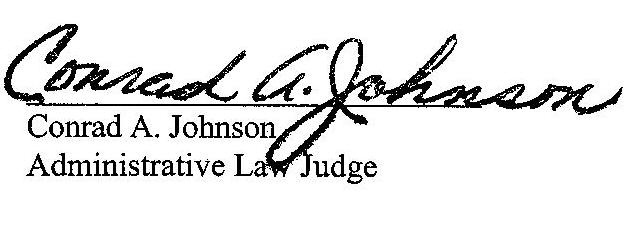 Dated:  December 3, 2020PAWC HEARING EXHIBIT NO. 1BEFORE THEPENNSYLVANIA PUBLIC UTILITY COMMISSIONLIST OF PENNSYLVANIA-AMERICAN WATER COMPANY’S 
TESTIMONY & EXHIBITS PAWC Statement No. 1	Direct Testimony of Rod P. NevirauskasPAWC Exhibit 3-A	Revenue Deficiency and AdjustmentsPAWC Exhibit 3-B	Operating Expense DataPAWC Exhibit 3-C	Plant Additions and Retirements, Rate Base Claims, TCJA Stub Period and Taxes Other Than Income Supporting DataSchedule RPN-1	Summary of Rate Increase RequestSchedule RPN-2	Overview of Revenue Requirements and Revenues at Present and Proposed RatesSchedule RPN-3	Comparison of Actual vs. Claimed Operating Expense for the Twelve Months Ending December 31, 2018 and Actual vs. Claimed Rate Base Additions for the Twenty-Four Months Ending December 31, 2018Schedule RPN-4	Section 500 Sheet of PAWC’s Annual Report (20172019)Schedule RPN-5	Port Vue Borough Plant In Service CostsPAWC Statement No. 1-R	Rebuttal Testimony of Rod P. NevirauskasPAWC Exhibit 3-A Revised	Revised Revenue Deficiency and AdjustmentsPAWC Statement No. 2	Direct Testimony of William Andrew ClarksonPAWC Statement No. 2-S	Supplemental Direct Testimony of WilliamAndrew ClarksonPAWC Statement No. 2-R	Rebuttal Testimony of William Andrew Clarkson(Public & Confidential Versions)PAWC Exhibit WAC-1R	PAWC Response to Interrogatory OCA-11-014PAWC Exhibit WAC-2R	PAWC Alert Notification Bill InsertPAWC Statement No. 3	Direct Testimony of Bruce W. AitonDB1/ 116638905.3PAWC HEARING EXHIBIT NO. 1PAWC Statement No. 3-R	Rebuttal Testimony of Bruce W. Aiton(Public and Confidential Versions)PAWC Exhibit BWA-1R	Main Extension Evaluation Process – Bona Fide Service Applicants – Tariff Rule 27PAWC Statement No. 4	Direct Testimony of Ashley E. EveretteConfidential Schedule AEE-1	Sale of Hershey OfficePAWC Statement No. 4-R	Rebuttal Testimony of Ashley E. EverettePAWC Exhibit AEE-1R	Revenue Adjustment – Changes Affecting Specific Customers (Troegs Brewing Company)PAWC Exhibit AEE-2R	Changes in Power and Chemical Costs Associated with OCA Adjustment to Declining UsagePAWC Exhibit AEE-3R	Regionalization and Consolidation Surcharge – Proposed Water and Wastewater TariffPAWC Statement No. 5	Direct Testimony of Dr. Christina E. ChardPAWC Statement No. 5-R	Rebuttal Testimony of Dr. Christina E. ChardPAWC Exhibit CEC-1R	Year End Rate Base for 2021PAWC Exhibit CEC-2R	General Assessments – 2021 InvoicesPAWC Exhibits CEC-3R	Property Tax Updates – Exeter Sanitary Sewer System & Steelton Water OperationsPAWC Statement No. 6	Direct Testimony of Stacey D. GressSchedule SDG-1	Allocation Factors for Common CostsPAWC Statement No. 6-R	Rebuttal Testimony of Stacey D. GressPAWC Exhibit SDG-1R	PAWC 401K, Defined Contribution Plan, and Employee Stock Purchase Plan Supporting DataPAWC Exhibit SDG-2R	Revised PAWC Claim for Service Company CostsPAWC Exhibit SDG-3R	PAWC Water Operations Excluding Steelton – Inflation Calculation 2020, 2021 and 2022PAWC Exhibit SDG-4R	Rate Case ExpensePAWC Statement No. 7	Direct Testimony of Dominic J. DeGraziaPAWC Statement No. 8	Direct Testimony of Bernard J. Grundusky, Jr.PAWC Statement No. 8-R	Rebuttal Testimony of Bernard J. Grundusky, Jr.PAWC Exhibit BJG-1R	Selection of PAWC Direct Testimony in McKeesport, Sadsbury, Exeter, Steelton and Kane Acquisition ProceedingsPAWC Exhibit BJG-2R	OCA Response to Interrogatory PAWC-OCA-IV-3DB1/ 116638905.3	2PAWC HEARING EXHIBIT NO. 1PAWC Statement No. 9	Direct Testimony of Gregory P. RoachPAWC Exhibit GPR-1	American Water Residential Water Usage Trends (2010-2019)PAWC Exhibit GPR-2	U.S. Water Fixture SpecificationsPAWC Exhibit GPR-3	Reasonableness of PAWC Residential Consumption DeclinePAWC Exhibit GPR-4	State of Pennsylvania & Allegheny County - Housing Stock VintagePAWC Exhibit GPR-5	Effect of Tornado Rebuild on Water UsagePAWC Exhibit GPR-6	Authorized and Actual Revenue & Water Sales (2010 – 2019)PAWC Statement No. 9-R	Gregory P. RoachPAWC Exhibit GPR-1R	PAWC Monthly Class Level Usage Per Customer Day (January-August 2020)PAWC Statement No. 10	Direct Testimony of John R. WildePAWC Exhibit JRW-1	Amortization of Excess Accumulated Deferred Income TaxPAWC Statement No. 10-R	Rebuttal Testimony of John R. WildePAWC Exhibit JRW-1R	Revised Amortization of Excess Accumulated Deferred Income Tax BalancesPAWC Exhibit JRW-2R	OCA’s Proposed Amortization of ExcessAccumulated Deferred Income Tax (Updated With PAWC Revisions)PAWC Exhibit JRW-3R	Comparison of Amortization Periods Over the Remaining Life of the Underlying Utility Plant in ServicePAWC Statement No. 11	Direct Testimony of John J. SpanosPAWC Exhibit 11-A	Depreciation Study – Water Operations Excluding Steelton as of December 31, 2019PAWC Exhibit 11-B	Depreciation Study – Water Operations Excluding Steelton as of December 31, 2020PAWC Exhibit 11-C	Depreciation Study – Water Operations Excluding Steelton as of December 31, 2021PAWC Exhibit 11-D	Depreciation Study – Water Operations Excluding Steelton as of December 31, 2022PAWC Exhibit 11-E	Depreciation Study – Water Steelton Operations as of December 31, 2019PAWC Exhibit 11-F	Depreciation Study – Water Steelton Operations as of December 31, 2020DB1/ 116638905.3	3DB1/ 116638905.3	4PAWC HEARING EXHIBIT NO. 1PAWC Exhibit 11-Y	Depreciation Study – Wastewater CSS McKeesport Operations as of December 31, 2019PAWC Exhibit 11-Z	Depreciation Study – Wastewater CSS McKeesport Operations as of December 31, 2020PAWC Exhibit 11-AA	Depreciation Study – Wastewater CSS McKeesport Operations as of December 31, 2021PAWC Exhibit 11-AB	Depreciation Study – Wastewater CSS McKeesport Operations as of December 31, 2022PAWC Exhibit 11-AC	Depreciation Study – Wastewater CSS Kane Operations as of December 31, 2020PAWC Exhibit 11-AD	Depreciation Study – Wastewater CSS Kane Operations as of December 31, 2021PAWC Exhibit 11-AE	Depreciation Study – Wastewater CSS Kane Operations as of December 31, 2022PAWC Statement No. 12	Direct Testimony of Constance E. HeppenstallPAWC Exhibit 12-A	Cost of Service Study – Water Operations Excluding Steelton Water Operations as of December 31, 2021 and December 31, 2022 (Redacted and Confidential Pages)PAWC Exhibit 12-B	Cost of Service Study – Water Operations Steelton Water Operations as of December 31, 2021 and December 31, 2022PAWC Exhibit 12-C	Cost of Service Study – Wastewater Operations Excluding Sadsbury and Exeter Operations as of December 31, 2021 and December 31, 2022 and Proposed Customer RatesPAWC Exhibit 12-D	Cost of Service Study – Exeter Wastewater SSS Operations as of December 31, 2021 and December 31, 2022PAWC Exhibit 12-E	Cost of Service Study – Sadsbury Wastewater SSS Operations as of December 31, 2021 and December 31, 2022PAWC Exhibit 12-F	Cost of Service Study – Scranton Wastewater CSS Operations as of December 31, 2021 and December 31, 2022PAWC Exhibit 12-G	Cost of Service Study – McKeesport Wastewater CSS Operations as of December 31, 2021 and December 31, 2022PAWC Exhibit 12-H	Cost of Service Study – Kane Wastewater CSS Operations as of December 31, 2021 and December 31, 2022DB1/ 116638905.3				5PAWC HEARING EXHIBIT NO. 1PAWC Exhibit 12-I	Bill Analysis for Water Operations Excluding Steelton (Redacted and Confidential Pages)PAWC Exhibit 12-J	Bill Analysis for Steelton Water OperationsPAWC Exhibit 12-K	Bill Analysis for Wastewater SSS Operations Excluding Sadsbury and ExeterPAWC Exhibit 12-L	Bill Analysis for Sadsbury Wastewater SSS OperationsPAWC Exhibit 12-M	Bill Analysis for Exeter Wastewater SSS OperationsPAWC Exhibit 12-N	Bill Analysis for Scranton Wastewater CSS OperationsPAWC Exhibit 12-O	Bill Analysis for McKeesport Wastewater CSS OperationsPAWC Exhibit 12-P	Bill Analysis for Kane Wastewater CSS OperationsPAWC Statement No. 12-R	Rebuttal Testimony of Constance E. HeppenstallPAWC Exhibit CEH-1R	Rebuttal Water Operations Excluding Steelton Cost of Service Study (Exhibit 12-A Revised)PAWC Exhibit CEH-2R	Rebuttal Water Operations Excluding Steelton Application of Present and Proposed Rates to Consumption Analysis (Exhibit 12-I Revised) (Redacted and Confidential Pages)PAWC Exhibit CEH-3R	American Water Works Association Manual - Principles of Water Rates, Fees and Charges – Sixth Edition (Excerpt)PAWC Exhibit CEH-4R	Bill Frequency Report for Non-Residential CustomersPAWC Exhibits CEH-5R	Summary of Opposing Parties’ Wastewater Rate RecommendationsPAWC Statement No. 13	Direct Testimony of Ann E. BulkleyPAWC Exhibit 13-A	Cost of Capital SchedulesPAWC Statement No. 13-R	Rebuttal Testimony of Ann E. BulkleyPAWC Exhibit 13-R	Summary of Return on Equity Analyses ResultsPAWC Statement No. 13-RJ	Written Rejoinder Testimony of Ann E. BulkleyPAWC Statement No. 14-R	Rebuttal Testimony of James H. CawleyPAWC Exhibit JHC-1R	Testimony of Scott J. Rubin re: Pa. Pub. Util. Commission v. Colony Water Systems, Ltd., Docket No. R-00922375 (Order entered June 10, 1993)PAWC Exhibit JHC-2R	Selected Pages from Nicholas B. Wainwright, History of the Philadelphia Electric Company 1881-1961 (Philadelphia, PA 1961)DB1/ 116638905.3	6PAWC HEARING EXHIBIT NO. 1PAWC Exhibit JHC-3R	Re Utility Rates During Economic Emergency, 3 P.U.R 123 (April 2, 1934)PAWC Statement No. 14-RJ	Written Rejoinder Testimony of James H. CawleyPAWC Statement No. 15-R	Rebuttal Testimony of Toby BishopPAWC Exhibit TB-1R	Resume and Listing of Prior Sponsored Testimony of Toby BishopPAWC Statement No. 16-R	Rebuttal Testimony of E. Christopher Abruzzo(Public & Confidential Versions)PAWC Exhibit ECA-1R	Summary of CodeRed, Website and Social Media PostingPAWC Appendix A-ECA	Resume of E. Christopher AbruzzoPAWC Statement No. 17-R	Rebuttal Testimony of Tawana Dean(Public & Confidential Versions)PAWC Appendix A-TD	Resume of Tawana DeanPAWC Exhibits TD-1R	PAWC Brochure – H2O Help to Others ProgramPAWC Exhibits TD-2R	Press Release, PUC Begins Annual ‘Be Utility Wise’ Consumer-Education Events; Friday’s ErieConference is First of Eight Statewide Events (Sept. 10, 2019)PAWC Exhibits TD-3R	Flyer re February 23, 2019 Program re Energy Conservation & Assistance Programs/Water Assistance Programs and Conservation Tips by PA PUC and PAWCPAWC Exhibit TD-4R	Flyer re May 21, 2020 Pittsburgh Black Elected Officials Coalition Town Hall Event “PA PUBLIC UTILITIES DURING & AFTER COVID-19”PAWC Exhibit TD-5R_Confidential	PUC Bureau of Consumer Services Presentation Entitled “Regulatory and Policy Update” (Sept. 25, 2019)PAWC Exhibit TD-6R	September 8, 2020 Letter re NAWC Support for House Bill 2816 (Utility Security for Seniors, Families and Small Businesses Act)PAWC Statement No. 18-R	Rebuttal Testimony of Preston N. PallasPAWC Exhibit PNP-1R	Resume of Preston N. PallasPAWC Exhibit PNP-2R_Confidential	American Water Pennsylvania Resource DocumentDB1/ 16638905.3					7I&E Hearing Ex. 1BEFORE THEPENNSYLVANIA PUBLIC UTILITY COMMISSION:Pennsylvania Public Utility Commission	:v.	:	Docket Nos. R-2020-3019369Pennsylvania American Water Company	:	R-2020-3019371:BUREAU OF INVESITGATION AND ENFORCEMENT TESTIMONY ANDEXHIBITSOn behalf of Christine Wilson:I&E Statement No. 1I&E Exhibit No. 1I&E Statement No. 1-SRI&E Exhibit No. 1-SROn behalf of Anthony Spadaccio:I&E Statement No. 2I&E Exhibit No. 2I&E Statement No 2-SROn behalf of Joseph Kubas:I&E Statement No. 3I&E Exhibit No. 3I&E Statement No. 3-RI&E Statement No. 3-SR 
On behalf of Ethan Cline:I&E Statement No. 4I&E Exhibit No. 4I&E Statement No. 4-SRI&E Exhibit No. 4-SR On behalf of Esyan Sakaya:I&E Statement No. 5I&E Statement No. 5-SROCA Hearing Exhibit 1OCA Statement 1, Direct Testimony of Scott J. RubinAppendix A:	Curriculum vitae	Schedule SJR-1:	Pandemic-related data for counties served by PAWC	Schedule SJR-2:	Excerpt from Board of Governors of the Federal Reserve System, Report on theEconomic Well-Being of U.S. Households in 2019, Featuring Supplemental Data from April 2020 (released May 14, 2020)	Schedule SJR-3:	Experienced loss of employment income since mid-March, and expected income loss inthe next four weeks, Pennsylvania households by selected characteristics, as of the week ending July 21, 2020	Schedule SJR-4:	How Pennsylvania households who lost employment income since mid-March paidtheir bills in the past 7 days, as of the week ending July 21, 2020	Schedule SJR-5:	Impact of COVID-19 on Consumer Energy Use & Outlook: Results of EPRI NationalSurvey (April 29, 2020)	Schedule SJR-6:	Water COSS: Allocation of late payment fees based on actual 2019	Schedule SJR-7:	Water COSS: Allocation of Citizens Acquisition CIAC and CAC	Schedule SJR-8:	Results of OCA Proposed Changes in Water COSS Before Subsidies	Schedule SJR-9:	Excerpt from Water Environment Federation Manual of Practice No. 27, Financing andCharges for Wastewater Systems (4th edition)Copies of Interrogatory Answers Referenced in the Testimony	OCA-04-005	OCA-07-001	OCA-08-006	OCA-08-012	OCA-04-018	OCA-08-003	OCA-08-009	I&E-RS-16-D	OCA-04-025	OCA-08-004	OCA-08-010	I&E-RS-23-DOCA Statement 1SR, Surrebuttal Testimony of Scott J. Rubin 
Schedule SJR-10-SR: Updated pandemic-related figures and tablesOCA Statement 2, Direct Testimony of Ralph C. Smith – Confidential and Public VersionsAttachment RCS-1:	Background and QualificationsExhibit LA-1:	Schedules showing Revenue Requirement, Rate Base, Net Operating Income and Adjustments for the Water and Wastewater utility operationsExhibit LA-2:	Schedules Showing Recommended AdjustmentsExhibit LA-3:	Selected Non-Confidential Documents Referenced in the Testimony and Exhibits LA-1 and LA-2Exhibit LA-4:	Selected Confidential Documents Referenced in the Testimony and Exhibits LA-1 and LA-2Exhibit LA-5:	American Water Works, Inc. Form 10-K for the period ending December 31, 20191 of 3OCA Hearing Exhibit 1OCA Statement 2SR, Surrebuttal Testimony of Ralph C. Smith – Confidential and Public VersionsExhibit LA-6:	Revised Revenue Requirement Summary Schedules showing Revenue Requirement, Rate Base, Net Operating Income, Cost of Capital, and Summarized Adjustments for the Water and Wastewater Utility Operations Relating to FPFTY 2021 on a Year-End BasisExhibit LA-7:	Schedules Showing Recommended Adjustments Relating to FPFTY 2021 on a Year-End BasisExhibit LA-8:	Schedules showing Recommended and/or Corrected Adjustments Relating to Rate Year 2022 on an Average BasisExhibit LA-9:	Present Value Analysis Applied to PAWC's JRW-3 Presentation re Unprotected EADIT amortizationExhibit LA-10:	Federal Reserve Statistical Release Consumer Credit August 2020 – released 10/7/2020OCA Statement 3, Direct Testimony of Aaron L. RothschildAppendix A:	Resume of Aaron L. RothschildAppendix B:	Testifying Experience of Aaron L. RothschildSchedule ALR-1:	Cost of Capital – Water and Wastewater 2021 and 2022Schedule ALR-2:	Cost of EquitySchedule ALR-3:	Discounted Cash Flow - Indicated Cost of EquitySchedule ALR-4:	Capital Asset Pricing Model - Indicated Cost of EquitySchedule ALR-5:	Water Proxy GroupExhibit 1:	Value Line Water Utility Industry Report - July 10, 2020OCA Statement 3SR, Surrebuttal Testimony of Aaron L. Rothschild 
Schedule ALR-SR4: Capital Asset Pricing Model – Working PapersOCA Statement 4, Direct Testimony of Roger D. ColtonSchedule RDC-1:	Collections EfficiencySchedule RDC-2:	PAWC Income Eligibility Determinations and EnrollmentAppendix A:	Colton VitaeOCA Statement 4SR, Surrebuttal Testimony of Roger D. Colton 
Schedule RDC-1SR: PAWC Response to OCA-05-0022 of 3OCA Hearing Exhibit 1OCA Statement 5, Direct Testimony of Barbara R. Alexander – Confidential and Public VersionsExhibit BA-1:	Curriculum VitaeExhibit BA-2:	PAWC Customer Call Center Data and Calculation of the Annual Average ResultsExhibit BA-3:	PAWC Response to OCA-01-001, Attachment 6Exhibit BA-4:	“How to Construct a Service Quality Index in Performance-Based Ratemaking”, The Electricity Journal, April, 1996OCA Statement 5SR, Surrebuttal Testimony of Barbara R. Alexander - Confidential and Public VersionsOCA Statement 6, Direct Testimony of Terry L. FoughtAppendix A:	Background & QualificationsExhibit TLF-1:	Listing of Complaints Received by PAWC Water SystemOCA Statement 6SR, Surrebuttal Testimony of Terry L. Fought – Confidential and Public Versions 3 of 3BEFORE THEPENNSYLVANIA PUBLIC UTILITY COMMISSIONPennsylvania Public Utility Commission	:	:	v.	: Docket Nos. R-2020-3019369 (Water)	:	         R-2020-3019371 (Wastewater)	:	                 Pennsylvania-American Water Company 	:OSBA EXHIBIT 1OFFICE OF SMALL BUSINESS ADVOCATELIST OF EVIDENCE TO BE ADMITTED INTO THE RECORDDirect Testimony and Exhibits of Brian Kalcic, labeled OSBA Statement No. 1Rebuttal Testimony and Exhibit of Brian Kalcic, labeled OSBA Statement No. 1-RSurrebuttal Testimony and Exhibit of Brian Kalcic, labeled OSBA Statement No. 1-SDATE: 10/26/20CAUSE-PA Hearing Exhibit 1 BEFORE THE PENNSYLVANIA PUBLIC UTILITY COMMISSIONPennsylvania Public Utility Commission 	: 	: 		Docket Nos. R-2020-3019369 v. 				: 			         R-2020-3019371 : Pennsylvania American Water Company 	: ____________________________________________________________________________HEARING EXHIBIT 1: HEARING EXHIBIT LIST OF THE COALITION FOR 
AFFORDABLE UTILITY SERVICES AND ENERGY EFFICIENCY IN 
PENNSYLVANIA (CAUSE-PA)____________________________________________________________________________Direct Testimony of CAUSE-PA’s exert witnesses as follows:CAUSE-PA Statement 1, the Direct Testimony of Mitchell Miller71 pages of direct written testimonyCAUSE-PA Exhibit MM-1 through MM-6: Water and Wastewater Burden Tables, 2021 and 2022CAUSE-PA Appendix A: Resume of Mitchell MillerCAUSE-PA Appendix B: Cited Interrogatory ResponsesCAUSE-PA Statement 2, the Direct Testimony of Daniel G. Vitek, Esq.30 pages of direct written testimonyAppendix A: Daniel Vitek ResumeAppendix B: Cited Interrogatory ResponsesCAUSE-PA Statement 3, the Direct Testimony of Judith Lewis36 pages of direct written testimonyAppendix A: Resume of Judith Lewis, Esq.Appendix B: Cited Interrogatory ResponsesSurrebuttal Testimony of CAUSE-PA’s exert witnesses as follows:CAUSE-PA Statement 1-SR, the Surrebuttal Testimony of Mitchell Miller1CAUSE-PA Hearing Exhibit 122 pages of surrebuttal written testimonyAppendix A: Cited Interrogatory ResponsesCAUSE-PA Statement 2-SR, the Surrebuttal Testimony of Daniel G. Vitek, Esq.11 pages of surrebuttal written testimonyCAUSE-PA Statement 3-SR, the Surrebuttal Testimony of Judith Lewis4 pages of surrebuttal written testimonyVerification of Mitchell MillerVerification of Daniel G. Vitek, Esq.Verification of Judith Lewis, Esq.2Pennsylvania-American Water Large Users Group ("PAWLUG")Exhibit ListPennsylvania Public Utility Commissionv.Pennsylvania-American Water CompanyDocket Numbers: R-2020-3019369, R-2020-301937PAWLUG Statement No. 1 – Direct Testimony and Exhibits of Billie S. LaContePAWLUG Statement No. 1-R –Rebuttal Testimony of Billie S. LaContePAWLUG Statement No. 1-S –Surrebuttal Testimony of Billie S. LaConteVerification of Billie S. LaConteAK STEEL CORPORATION 
Exhibit ListPennsylvania Public Utility Commissionv.Pennsylvania-American Water CompanyDocket Numbers: R-2020-3019369, R-2020-301937AK Steel Statement No. 1 – Direct Testimony and Exhibits of Richard A. BaudinoAK Steel Statement No. 1-SR – Surrebuttal Testimony of Richard A. BaudinoVerification of Richard A. BaudinoCEO Exhibit ListPennsylvania Public Utility Commission v. Pennsylvania-American Water CompanyDocket Numbers:  R-2020-3019369, R-2020-3019371. CEO Statement No. 1, Direct Testimony of Eugene M. Brady2. Verification of Eugene M. Brady.R-2020-3019369, et al. - PA PUBLIC UTILITY COMMISSION v. PENNSYLVANIA AMERICAN WATER COMPANY

ACTIVE SERVICE LIST Revised 11/5/20SUSAN SIMMS MARSH ESQUIREELIZABETH ROSE TRISCARI ESQUIREPENNSYLVANIA AMERICAN WATER COMPANY
852 WESLEY DRIVE
MECHANICSBURG PA  17055
717-550-1625
Accepts eService
*KENNETH M KULAK ESQUIRE*ANTHONY C DECUSATIS ESQUIRE*BROOKE E MCGLINN ESQUIREMARK A LAZAROFF ESQUIREMORGAN LEWIS & BOCKIUS LLP1701 MARKET STREETPHILADELPHIA PA 19103-2921215-963-5384 * Accepts eServicemark.lazaroff@morganlewis.comRepresenting Pennsylvania-American Water CompanyDAVID P ZAMBITO ESQUIRECOZEN OCONNORSUITE 141017 NORTH SECOND STREET HARRISBURG PA 17101 717-703-5892Accepts eService Representing Pennsylvania-American Water CompanyCARRIE B WRIGHT ESQUIRE
PA PUC BIE LEGAL TECHNICAL
SECOND FLOOR WEST
400 NORTH STREET
HARRISBURG PA  17120
717-783-6156
Accepts eService
CHRISTINE M HOOVER ESQUIRE
ERIN L GANNON ESQUIRELAUREN E GUERRA ESQUIREHARRISON W BREITMAN ESQUIRECHRISTY M APPLEBY ESQUIREOFFICE OF CONSUMER ADVOCATE
5th FLOOR FORUM PLACE
555 WALNUT STREET
HARRISBURG PA  17101-1923
717-783-5048Accepts eService
Complainant C-2020-3019751ERIN FURE ESQUIRESTEVEN C GRAY ESQUIREOFFICE OF SMALL BUSINESS ADVOCATE
555 WALNUT STREET 1ST FLOOR 
HARRISBURG PA  17101
717-783-2525
Complainant C-2020-3019767efure@pa.govsgray@pa.gov ADEOLU A BAKARE ESQUIREJO-ANNE THOMPSON ESQUIREMCNEES WALLACE & NURICK100 PINE STREETPO BOX 1166HARRISBURG PA 17108-1166Complainant C-2020-3020238717-232-8000Accepts eService Representing Pennsylvania-American Water Large Users GroupRIA M PEREIRA ESQUIRE
JOHN W SWEET ESQUIREELIZABETH R MARX ESQUIREPA UTILITY LAW PROJECT
118 LOCUST STREET
HARRISBURG PA  17101
717-710-3839717-701-3837717-236-9486Accepts eService
Representing CAUSE-PAIntervenorJOSEPH L VULLO ESQUIRE
BURKE VULLO REILLY ROBERTS
1460 WYOMING AVENUE
FORTY FORT PA  18704
570-288-6441
Accepts eServiceRepresenting Commission on Economic OpportunityIntervenor*MICHAEL L KURTZ ESQUIRE KURT J BOEHM ESQUIREJODY KYLER COHN ESQUIREBOEHM KURTZ & LOWRY36 EAST SEVENTH STREET SUITE 1510CINCINNATI OH 45202513-421-2255 * Accepts eServicekboehm@BKLlawfirm.com  jkylercohn@BKLlawfirm.com  Representing AK Steel CorporationIntervenorR-2020-3019369, et al. - PA PUBLIC UTILITY COMMISSION v. PENNSYLVANIA AMERICAN WATER COMPANY

INACTIVE SERVICE LIST Revised 11/16/20MR AND MRS GERALD S LEPRE JR 
3623 CALIFORNIA AVENUE
PITTSBURGH PA  15212
412-952-6640
Complainant C-2020-3019646Accepts eServiceVICTORIA LOZINAK
609 WATERFALL WAY
PHOENIXVILLE PA  19460
610-909-4359Accepts eService
Complainant C-2020-3019778CHERISE H SYMPSON203 KITTATINNY DRBUSHKILL PA  18324Complainant C-2020-3020209570-664-3486Accepts eServiceDAVID DOLLARD5220 HILLTOP CIRCLEEAST STROUDSBURG PA  18301Complainant C-2020-3020219201-230-3585david@kpmedi.com WILLIAM H RISSMILLER1006 HICKORY LANEREADING PA 19606Wastewater Complainant C-2020-3020198610-779-5811whr19606@ptd.netANNA-MARIA RUCCI1029 DREXEL HILLS BLVDNEW CUMBERLAND PA  17070Complainant C-2020-3020245717-683-3656Accepts eServiceJUDITH L SCHWANK SENATOR
SENATE OF PENNSYLVANIA - 11THDISTRICTSENATE BOX 203011HARRISBURG PA 17120717-787-8925senatorschwank@pasenate.comInterested Party 
REP AUSTIN DAVISG-07 IRVIS OFFICE BUILDINGPO BOX 202035HARRISBURG PA  17120-2035717-783-1018Interested Partyksvetz@pahouse.net JASON BOBST TOWNSHIP MANAGERWEST NORRITON TOWNSHIP1630 WEST MARSHALL STJEFFERSONVILLE PA  19403-3236Complainant C-2020-3020401610-631-0450Accepts eServiceANDREW WU729 BEECH CTBRIDGEPORT PA  19405Complainant C-2020-3020497Accepts eServiceTIMOTHY FUHRMANN1261 QUARRY COMMONS DRIVEYARDLEY PA  19067Complainant C-2020-3020516267-716-1346Accepts eServiceTERRENCE REILLY AND DOROTHY REILLY13 CRAIG DRIVEREADING PA  19606484-650-0181Complainant C-2020-3020524treilly7@ptd.net AHMED RASHED6127 GALLEON DRMECHANICSBURG PA  17050Complainant C-2020-3020546662-703-2781Accepts eServiceDENNIS GORE1803 DUQUESNE AVEMCKEESPORT PA  15132Complainant C-2020-3020547412-508-7727(No email address)HAL H HARRIS315 KESWICK AVENUEBUSHKILL PA  18324Complainant C-2020-3020563570-213-3648hhh@harris3.com BRYAN A STEPHEN62 GRANDVIEW BLVDWYOMISSING HILLS PA  19609Complainant C-2020-3020699484-529-9443bryan.stephen@lpl.comSVETLANA PERMINOVAVIKTOR USHENKO20 COLE CTDUMONT NJ  07628Complainant C-2020-3020829646-327-77656perminova1968@gmail.com SAM GALDIERI1162 DIVISION STSCRANTON PA  18504Complainant C-2020-3020841570-342-7345(No email address)ROBERT D AND MARYANN REARDON17 WYOMISSING HILLS BLVDWYOMISSING HILLS PA  19609Complainant C-2020-3020842610-670-5266maryannreardon52@gmail.comMARIA MOCERI78 PARK ROADWYOMISSING HILLS PA  19609Complainant C-2020-3020843610-670-2047mmoceri72@gmail.comDENNIS SWEIGART64 S HAMPTON DRIVEWYOMISSING HILLS PA  19610Complainant C-2020-3020845610-670-0424desweigart@comcast.netANNE LEITHISER45 PARK ROADREADING PA  19609Complainant C-2020-3020846610-507-3911firecrackeranne43@gmail.comSHARON HIGINBOTHAM98 GRANDVIEW BLVDWYOMISSING HILLS PA  19609Complainant C-2020-3020851610-698-3150shiginbotham@comcast.netDIANE VOTTERO30 OVERHILL ROADWYOMISSING HILLS PA  19609Complainant C-2020-3020852484-695-1971devo@rcn.comTHOMAS BLAKELY22 WYOMISSING HILLS BLVDWYOMISSING PA  19609Complainant C-2020-3020893610-568-5320mwalimuparb@aol.com PAMELA BLAKELY22 WYOMISSING HILLS BLVDWYOMISSING PA  19609Complainant C-2020-3020894610-568-5323mwalimuparb@aol.com LINDA C. DENBY105 GRANDVIEW BLVDWYOMISSING HILLS PA  19609Complainant C-2020-3020887610-301-3833lindacdenby@comcast.net MICHAEL PALIN1 BRISTOL CTWYOMISSING HILLS PA  19610Complainant C-2020-3020888610-678-2003ukinwyo@gmail.com RON BAIR JR116 DEBORAH DRIVEWYOMISSING PA  19610Complainant C-2020-3020889610-823-2882ronbairjr@gmail.com MICHAEL ANDREWS4066 DALEWOOD STPITTSBURGH PA  15227Complainant C-2020-3020892412-885-8640Accepts eServiceSHANNON HAIG75 PARK RDWYOMISSING HILLS PA  19609Complainant C-2020-3020933215-219-4564shannonjeanhaig@gmail.com RANDY AND SANDRA MCKINLEY66 PARK RDWYOMISSING HILLS PA  19609Complainant C-2020-3020934484-744-3367sandramckinley@comcast.net TIMOTHY PETER WALSH40 ELK CTREADING PA  19606Complainant C-2020-3020935610-779-8887timwalsh76@aol.com ANDREW D. SPROAT110 FISHING CREEK RDMILL HALL PA  17751Complainant C-2020-3020936570-660-5457andrew.sproat@outlook.com JOHN NORTON 9 E HIGH STANNVILLE PA  17003Complainant C-2020-3020937717-269-8258Accepts eServiceCHRISTOPHER VISCO916 HARRISON AVESCRANTON PA  18510Complainant C-2020-3020938cevisco@aol.com 570-969-4327TOM E WILL 389 TREND RDYARDLEY PA  19067Complainant C-2020-3020939215-295-0462trwill1@comcast.net ROBERT REDINGER JR1881 PAINTERS RUN RDPITTSBURGH PA 15241Complainant C-2020-3021167412-221-7682Accepts eServiceALEX J BAUMLER ESQUIREEAST NORRITON TOWNSHIP2501 STANBRIDGE STEAST NORRITON PA 19401-1616Complainant C-2020-3021060484-679-8150Accepts eServiceLEROY JAMES WATERS III1 EAST INDIAN LANENORRISTOWN PA  19403Complainant C-2020-3021380610-631-7027ljameswatters3@gmail.com GREGORY AND CATHERINE GANNON670 FOX HOLLOW DRIVEYARDLEY PA  19607Complainant C-2020-3021381215-266-1928annegannon@live.com DAN GRIESER ESQUIREKILKENNY LAW LLC519 SWEDE STNORRISTOWN PA 19401Complainant C-2020-3020401484-679-8150dan@skilkennylaw.comRepresenting West Norriton TownshipJESSICA AND JEFFREY LABARGE 
123 FAIRMOUNT AVENUE  
READING  PA  19606
610-739-0825
Complainants C-2020-3019627jessi@russolawllc.com CHARLES AND JENNIFER SPRYN899 BULLCREEK RDBUTLER PA  16002724-996-2553Accepts eService Complainants C-2020-3019905JAN K VROMAN623 EASTMAN STWEST MIFFLIN PA  15122Complainant C-2020-3020220412-960-0011jan.vroman@yahoo.comPAUL TRIZONIS215 E CHESTNUT ST 2ND FLCOATSVILLE PA  19320Complainant C-2020-3022050484-627-2896paultrizonis@gmail.com PENNSYLVANIA PUBLIC UTILITY COMMISSIONv.PENNSYLVANIA-AMERICAN WATER COMPANY: 
: 
: 
: 
: 
::Docket No. R-2020-3019369 
Docket No. R-2020-3019371PAWC HEARING EXHIBIT NO. 1•PAWC Exhibit 11-GDepreciation Study – Water Steelton Operations as of December 31, 2021•PAWC Exhibit 11-HDepreciation Study – Water Steelton Operations as of December 31, 2022•PAWC Exhibit 11-IDepreciation Study – Wastewater SSS OperationsExcluding Sadsbury and Exeter as of December 31, 2019•PAWC Exhibit 11-JDepreciation Study – Wastewater SSS OperationsExcluding Sadsbury and Exeter as of December 31, 2020•PAWC Exhibit 11-KDepreciation Study – Wastewater SSS OperationsExcluding Sadsbury and Exeter as of December 31, 2021•PAWC Exhibit 11-LDepreciation Study – Wastewater SSS OperationsExcluding Sadsbury and Exeter as of December 31, 2022•PAWC Exhibit 11-MDepreciation Study – Wastewater SSS SadsburyOperations as of December 31, 2019•PAWC Exhibit 11-NDepreciation Study – Wastewater SSS SadsburyOperations as of December 31, 2020•PAWC Exhibit 11-ODepreciation Study – Wastewater SSS SadsburyOperations as of December 31, 2021•PAWC Exhibit 11-PDepreciation Study – Wastewater SSS SadsburyOperations as of December 31, 2022•PAWC Exhibit 11-QDepreciation Study – Wastewater SSS ExeterOperations as of December 31, 2019•PAWC Exhibit 11-RDepreciation Study – Wastewater SSS ExeterOperations as of December 31, 2020•PAWC Exhibit 11-SDepreciation Study – Wastewater SSS ExeterOperations as of December 31, 2021•PAWC Exhibit 11-TDepreciation Study – Wastewater SSS ExeterOperations as of December 31, 2022•PAWC Exhibit 11-UDepreciation Study – Wastewater CSS ScrantonOperations as of December 31, 2019•PAWC Exhibit 11-VDepreciation Study – Wastewater CSS ScrantonOperations as of December 31, 2020•PAWC Exhibit 11-WDepreciation Study – Wastewater CSS ScrantonOperations as of December 31, 2021•PAWC Exhibit 11-XDepreciation Study – Wastewater CSS ScrantonOperations as of December 31, 2022